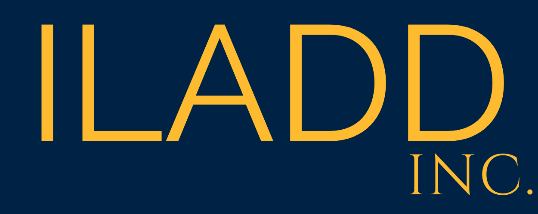 Code of ConductILADD, Inc. offers programs and activities to Participants with intellectual and developmental disabilities and has developed this Code of Conduct to assure that they will be provided in a welcoming, respectful and safe environment.I will treat all ILADD staff, volunteers and participants with respect, courtesy, and kindness.  I will make sure that everyone is included and that no one is left out or left behind.I will behave in a way that is safe and does not put myself or others at risk of physical harm.I will follow all rules and policies adopted by ILADD and any of the venues we visit as guests.  I will follow directions given by ILADD staff and volunteers and representatives of the venues we visit as guests.I will not use abusive or harmful language about or to another person.  I will not harass, threaten, embarrass or insult other persons.I will not make inappropriate or unwanted physical, verbal or sexual advances on other persons.I will not smoke in non-smoking areas.  I will not drink or use illegal drugs at ILADD events.I understand that if I violate this Code of Conduct I will be subject to a range of consequences that could include limitation or condition of my participation in ILADD programs and activities and/or prohibition from participation in ILADD programs and activities.Printed Name:_______________________________________________Date:_______________Signature:_____________________________________________________________________If Applicable:Printed Name of Parent/Legal Guardian:__________________________________________Parent/Legal Guardian’s Signature:______________________________________________